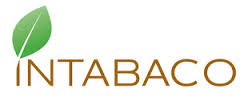 INFORMACIÓN CLASIFICADA DICIEMBRE 2017No existen actos de clasificación de información en el periodo informado.-- 